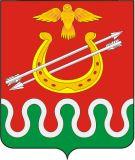 Администрация Боготольского районаКрасноярского краяПОСТАНОВЛЕНИЕг. Боготол«  17  »  января  2022 года						                       № 8-п Об оценке регулирующего воздействия проектов муниципальных нормативных правовых актов  и экспертизе муниципальных   нормативных правовых актов  в Боготольском районеВ соответствии со статьей 46  Федерального закона от 06.10.2003 № 131-ФЗ « Об общих принципах организации местного самоуправления в Российской Федерации», Законом  Красноярского края от 19.03.2015 № 8-3265 «Об оценке регулирующего воздействия проектов муниципальных нормативных правовых актов и экспертизе муниципальных нормативных правовых актов в Красноярском крае», руководствуясь статьей 18 Устава  Боготольского района ПОСТАНОВЛЯЮ:1. Утвердить Порядок проведения оценки регулирующего воздействия проектов муниципальных нормативных правовых актов в Боготольском районе, устанавливающих новые или изменяющих ранее предусмотренные нормативными правовыми актами обязательные требования для субъектов предпринимательской и иной экономической деятельности, обязанности для субъектов инвестиционной деятельности, согласно приложению № 1 к настоящему постановлению.2. Утвердить Порядок проведения экспертизы муниципальных нормативных правовых актов в Боготольском районе, затрагивающих вопросы осуществления предпринимательской и инвестиционной деятельности, согласно приложению     № 2 к настоящему постановлению.3. Признать утратившими силу:- 	постановление администрации Боготольского района от 17.12.2018 № 549-п «Об оценке регулирующего воздействия проектов муниципальных нормативных правовых актов  и экспертизе  муниципальных  нормативных правовых актов  органов местного самоуправления Боготольского района»;-  постановление администрации Боготольского района от 29.12.2018 № 610-п «Об утверждении форм для проведения оценки регулирующего воздействия проектов муниципальных нормативных правовых актов и экспертизы муниципальных нормативных правовых актов органов местного самоуправления Боготольского района»;- 	постановление администрации Боготольского района от 04.02.2019 № 610-п «О внесении изменений в постановление администрации Боготольского района Красноярского края от 29.12.2018 № 610-п «Об утверждении форм для проведения оценки регулирующего воздействия проектов муниципальных нормативных правовых актов и экспертизы муниципальных нормативных правовых актов органов местного самоуправления Боготольского района».4.	Контроль над исполнением  настоящего постановления оставляю за собой.5.	Постановление опубликовать в периодическом печатном издании «Официальный вестник Боготольского района» и разместить на официальном сайте Боготольского района в сети Интернет www.bogotol-r.ru.6. Постановление вступает в силу после  его официального опубликования.Исполняющий полномочия							главы Боготольского района                                                                  Н.В. Бакуневич                                                                                 Приложение № 1 к Постановлению                                                                  от « 17  » января 2022 № 8-пПорядок проведения оценки регулирующего воздействия проектов муниципальных нормативных правовых актов в Боготольском районе, устанавливающих новые или изменяющих ранее предусмотренные нормативными правовыми актами обязательные требования для субъектов предпринимательской и иной экономической деятельности, обязанности для субъектов инвестиционной деятельности1.Общие положения1.1.	Настоящий Порядок определяет процедуру проведения оценки регулирующего воздействия проектов муниципальных нормативных правовых актов Боготольского района, устанавливающих новые или изменяющих ранее предусмотренные муниципальными нормативными правовыми актами обязательные требования для субъектов предпринимательской и  иной экономической деятельности, обязанности для субъектов инвестиционной деятельности (далее - оценка регулирующего воздействия).1.2.	Оценка регулирующего воздействия проводится отделом экономики и планирования администрации Боготольского района в целях выявления положений, вводящих избыточные обязанности, запреты и ограничения для субъектов предпринимательской и   иной экономической деятельности или способствующих их введению, а также положений, способствующих возникновению необоснованных расходов субъектов предпринимательской и иной экономической деятельности и бюджета Боготольского района.1.3. Оценке регулирующего воздействия подлежат  проекты муниципальных нормативных правовых  актов  администрации Боготольского района, устанавливающие новые или изменяющие ранее предусмотренные муниципальными нормативными правовыми актами обязательные требования для субъектов предпринимательской и  иной экономической деятельности, обязанности для субъектов инвестиционной деятельности (далее – проект муниципального акта), за исключением:а) проектов нормативных правовых актов Боготольского районного совета депутатов, устанавливающих, изменяющих, приостанавливающих, отменяющих местные налоги и сборы;б) проектов  нормативных правовых актов Боготольского районного совета депутатов, регулирующих бюджетные правоотношения;        в)	проектов актов, разработанных в целях ликвидации чрезвычайных ситуаций природного и техногенного характера на период действия режимов чрезвычайных ситуаций.1.4. В настоящем Порядке используются следующие основные понятия: уполномоченный  орган - отдел экономики и планирования администрации Боготольского района, ответственный за проведение публичного обсуждения проекта муниципального акта, включая размещение (обнародование) уведомления о проведении публичного обсуждения проекта муниципального  акта и подготовку отчета о результатах публичного обсуждения, за  подготовку заключения об оценке регулирующего воздействия проекта муниципального акта;разработчики проекта муниципального акта –   структурные подразделения, отраслевые (функциональные) органы администрации Боготольского района, а также субъекты правотворческой инициативы, определенные Уставом Боготольского района (далее-разработчик);публичное обсуждение - открытое обсуждение с заинтересованными лицами проекта  муниципального акта (далее-публичное обсуждение);         сводный отчет о результатах проведения оценки регулирующего воздействия проекта муниципального акта – документ, содержащий выводы по итогам проведения органом – разработчиком исследования о возможных вариантах решения выявленной в соответствующей сфере общественных отношений проблемы, а также результаты расчетов издержек и выгод применения указанных вариантов решения (далее - сводный отчет);заключение об оценке регулирующего воздействия - завершающий процедуру оценки регулирующего воздействия  документ, подготавливаемый уполномоченным органом и содержащий выводы о достижении заявленных целей регулирования, оценку положительных или отрицательных последствий действия муниципального нормативного правового акта, а также предложения об  отмене или изменении нормативного правового акта или его отдельных положений (далее – Заключение).2.Порядок проведения оценки регулирующего воздействия проектов                                      муниципальных нормативных правовых актов в Боготольском районе2.1.	В процессе подготовки проекта муниципального акта разработчик проекта муниципального акта самостоятельно определяет наличие в проекте муниципального акта положений, указанных в пункте 1.2 настоящего Порядка, а при их наличии – необходимость проведения   оценки регулирующего воздействия проектов муниципальных актов.При принятии решения о проведении оценки регулирующего воздействия   разработчик проекта муниципального акта  формирует сводный отчет по форме согласно приложению № 2 к настоящему Порядку.2.2. На разработчика возлагаются следующие функции:   -   идентификация положений, указанных в пункте 1.2 настоящего Порядка, в подготовленном проекте муниципального акта;- формирование перечня вопросов по проекту муниципального акта, которые, по мнению разработчика, следует вынести на публичное обсуждение по форме согласно приложению № 3 к настоящему Порядку;   - направление проекта муниципального акта и сводного отчета в уполномоченный орган для процедуры публичного обсуждения и  подготовки  заключения об оценке регулирующего воздействия;  -  доработка проекта муниципального акта в случае, если в Заключении об оценке регулирующего воздействия сделан вывод о наличии в проекте положений, указанных в пункте 1.2 настоящего Порядка.2.3.	На уполномоченный орган возлагаются следующие функции:   - размещение на официальном сайте муниципального образования Боготольский район в информационно-телекоммуникационной сети Интернет www.bogotol-r.ru (далее-официальный сайт) Уведомления о проведении публичного обсуждения по форме согласно приложению № 4 к настоящему Порядку;   -	организация и проведение публичного обсуждения проекта муниципального акта;   - составление отчета о результатах проведения публичного обсуждения (далее - Отчет) по форме согласно приложению № 5 к настоящему Порядку и размещение его на официальном сайте; - подготовка Заключения по форме согласно приложению № 6 к настоящему Порядку  и размещение его на официальном сайте. 2.4.	 Для проведения оценки регулирующего воздействия проекта муниципального акта разработчик направляет в уполномоченный орган:    а)	сопроводительное письмо по форме согласно приложению № 1 к настоящему Порядку;  б) проект муниципального акта с приложением документов и материалов, приложение которых к проекту является обязательным в соответствии с законодательством;  в)	опросный лист с перечнем вопросов по проекту  муниципального акта, которые, по мнению разработчика, следует вынести на публичное обсуждение;  г)  сводный отчет.2.5. Публичное обсуждение проекта муниципального акта проводится в целях оценки субъектами предпринимательской и иной экономической деятельности, представителями экспертного сообщества, некоммерческими организациями, целью деятельности которых является защита и представление интересов субъектов предпринимательской и иной экономической деятельности, и иными лицами, интересы которых прямо или косвенно затрагиваются проектом муниципального акта (далее - участники публичного обсуждения), проекта муниципального акта на предмет выявления в нем положений, вводящих избыточные обязанности, запреты и ограничения для субъектов предпринимательской и иной экономической деятельности или способствующих их введению, а также положений, способствующих возникновению необоснованных расходов субъектов предпринимательской и иной экономической деятельности и местного бюджета.2.6.	В целях проведения публичного обсуждения проекта муниципального акта уполномоченный орган размещает на официальном сайте:а) проект муниципального акта, в отношении которого проводится оценка регулирующего воздействия;б)	Уведомление о проведении публичного обсуждения, содержащее информацию о сроке проведения публичного обсуждения, перечне вопросов, подлежащих обсуждению, способах направления участниками публичного обсуждения своих предложений, замечаний, мнений по проекту муниципального акта.2.7.	Уведомление о проведении публичного обсуждения проекта муниципального акта подлежит размещению на официальном сайте в течение трех рабочих дней со дня поступления проекта муниципального акта в уполномоченный орган.2.8. Срок проведения публичного обсуждения проекта муниципального акта устанавливается уполномоченным органом, но не может быть менее 15 календарных дней со дня размещения Уведомления на официальном сайте и не более 30 календарных дней со дня поступления проекта муниципального акта в уполномоченный орган.2.9.	По результатам публичного обсуждения уполномоченным органом составляется Отчет, в который включаются сведения об участниках публичного обсуждения, о поступивших от них предложениях, замечаниях и  мнениях  по проекту муниципального акта, о результатах публичного обсуждения, включая предложения о возможных выгодах и затратах предлагаемого проектом варианта достижения поставленной цели, об альтернативных способах решения проблемы и оценке их последствий в случае их поступления.Отчет о результатах публичного обсуждения по проекту муниципального акта подписывается руководителем уполномоченного органа и размещается на официальном сайте в срок не позднее 5 рабочих дней со дня окончания срока публичного обсуждения.2.10. По результатам оценки регулирующего воздействия уполномоченным органом подготавливается Заключение, которое должно содержать вывод об отсутствии или о наличии в проекте муниципального акта положений, указанных в пункте 1.2 настоящего Порядка.Заключение направляется разработчику и размещается на  официальном сайте в срок не более 30 рабочих дней со дня поступления проекта муниципального акта в уполномоченный орган.2.11. В случае если в Заключении сделаны выводы о наличии положений, указанных в пункте 1.2 настоящего Порядка, оно должно содержать обоснование таких выводов, а также требования о доработке проекта муниципального акта и устранении замечаний, указанных в заключении.2.12. При поступлении Заключения, в котором сделан вывод о наличии в проекте муниципального акта положений, указанных в пункте 1.2 настоящего Порядка, разработчик осуществляет доработку проекта муниципального акта путем устранения замечаний, указанных в Заключении, и в срок не более 15 рабочих дней со дня получения Заключения повторно направляет проект муниципального акта в уполномоченный орган.Уполномоченный орган в течение 2 рабочих дней рассматривает доработанный проект муниципального акта и подготавливает новое Заключение.2.13. В случае если разработчик не согласен с замечаниями, указанными в Заключении, то он в течение 2 рабочих дней со дня его получения направляет в уполномоченный орган письмо о необходимости рассмотрения спорных моментов, возникших между разработчиком и уполномоченным органом по результатам оценки регулирующего воздействия проекта.2.14. Для разрешения разногласий, возникших в ходе проведения оценки регулирующего воздействия муниципальных актов, может создаваться комиссия по урегулированию разногласий, состав которой утверждается распоряжением администрации Боготольского района.2.15.	Принятие проекта муниципального акта без заключения об оценке регулирующего воздействия не допускается.Приложение № 2 к Постановлению                                                                от « 17 » января 2022  № Порядокпроведения экспертизы муниципальных нормативных правовых актовв Боготольском районе, затрагивающих вопросы осуществления предпринимательской и инвестиционной деятельности1.	Настоящий Порядок определяет процедуру проведения экспертизы муниципальных нормативных правовых актов, затрагивающих вопросы осуществления предпринимательской и инвестиционной деятельности (далее соответственно - экспертиза, правовые акты).2.	Экспертиза  правовых актов проводится отделом экономики и планирования администрации Боготольского района (далее - уполномоченный орган) в целях выявления положений, необоснованно затрудняющих осуществление предпринимательской и инвестиционной деятельности.3.	Экспертиза проводится в отношении правовых актов, регулирующих отношения, участниками которых являются или могут являться субъекты предпринимательской и инвестиционной деятельности.4.	Экспертиза проводится на основании ежегодного Плана экспертиз  правовых актов (далее – План экспертиз), утверждаемого заместителем главы  района по финансово-экономическим вопросам.5. В План экспертиз, в том числе включаются правовые акты, в отношении которых имеются сведения, указывающие, что положения правового акта могут создавать условия, необоснованно затрудняющие осуществление предпринимательской и инвестиционной деятельности, полученные уполномоченным органом самостоятельно в связи с осуществлением возложенных на него функций, а также в результате рассмотрения предложений о проведении экспертизы, поступивших в уполномоченный орган от физических и юридических лиц, общественных объединений, занятых в сфере предпринимательской, инвестиционной деятельности, объединений потребителей, саморегулируемых организаций и научно-экспертных организаций, органов местного самоуправления, органов государственной власти Красноярского края.6. Для формирования Плана экспертиз уполномоченный орган ежегодно не позднее 1 ноября текущего года размещает на официальном сайте извещение о формировании Плана экспертиз с указанием почтового и электронного адресов, по которым можно направить предложения, срока для направления предложений.Предложения о проведении экспертизы подаются в уполномоченный орган в течение 30 дней со дня размещения извещения о формировании Плана экспертиз на официальном сайте.7.	План экспертиз на следующий календарный год утверждается заместителем главы  района по финансово-экономическим вопросам до 31 декабря текущего года и размещается на официальном сайте в течение пяти рабочих дней после его утверждения.8. Срок проведения экспертизы устанавливается в плане экспертиз и не должен превышать двух месяцев.9. По результатам экспертизы уполномоченным органом подготавливается заключение, которое размещается на официальном сайте в срок не более 30 календарных дней со дня, установленного в качестве даты окончания проведения экспертизы в Плане экспертиз.10.	Заключение должно содержать вывод о наличии или отсутствии в правовом акте положений, необоснованно затрудняющих осуществление предпринимательской и инвестиционной деятельности, а также обоснование такого вывода.11.	В случае выявления в правовом акте положений, необоснованно затрудняющих осуществление предпринимательской и инвестиционной деятельности, уполномоченный орган вносит в орган местного самоуправления, принявший правовой акт (разработчику), предложения об отмене или изменении соответствующим образом правового акта с приложением копии заключения.12. После получения заключения, в котором содержится вывод о наличии в правовом акте положений, необоснованно затрудняющих осуществление предпринимательской и инвестиционной деятельности, орган местного самоуправления, принявший правовой акт (разработчик), в срок не более 30 календарных дней со дня получения заключения направляет в уполномоченный орган информацию о принятых мерах.13. В случае если орган местного самоуправления, принявший правовой акт (разработчик), не согласен с заключением и предложениями уполномоченного органа, то в течение 30 календарных дней со дня получения заключения он направляет в уполномоченный орган уведомление с мотивированным обоснованием своего решения.                                                       Приложение № 1 к Порядку проведения оценки                                                         регулирующего воздействия проектов                                            муниципальных нормативных  правовых                                                                                                                                      актов в Боготольском районе, устанавливающих                                                         новые или изменяющих ранее предусмотренные                                                         нормативными правовыми актами обязательные                                                         требования для субъектов предпринимательской                                     и иной экономической деятельностиСОПРОВОДИТЕЛЬНОЕ ПИСЬМОк проекту  муниципального нормативного правового акта, направляемого в уполномоченный орган для подготовки заключения оценки регулирующего воздействия1. Разработчик ___________________________________________________2.	Проект нормативного правового проекта (далее - проект акта) _________________________________________________________________3.	Планируемый срок вступления в силу предлагаемого проекта акта ______________________________________________________________________4.	Описание проблемы, на решение которой направлен проект акта ______________________________________________________________________Приложения *:1.  Проект акта (с приложением документов и материалов, приложение которых к проекту акта является обязательным в соответствии с законодательством);2. Перечень вопросов по проекту правового акта, которые, по мнению разработчика, следует вынести на публичное обсуждение.3. Иные материалы, необходимые, по мнению разработчика, для публичного обсуждения проекта акта.*    В электронном варианте все приложения направляются на электронную почту отдела экономики и планирования администрации Боготольского района: economer@list.ru ___________________	_________________	____________________    Должность			подпись 			  ФИО                                                       Приложение № 2 к Порядку проведения оценки                                                         регулирующего воздействия проектов                                            муниципальных нормативных  правовых                                                                                                                                      актов в Боготольском районе, устанавливающих                                                         новые или изменяющих ранее предусмотренные                                                         нормативными правовыми актами обязательные                                                         требования для субъектов предпринимательской                                     и иной экономической деятельностиСВОДНЫЙ ОТЧЕТо проведении оценки регулирующего воздействия проекта муниципального акта___________________	_________________	__________________Должность				подпись			ФИО                                                       Приложение № 3 к Порядку проведения оценки                                                         регулирующего воздействия проектов                                           муниципальных нормативных  правовых                                                                                                                                      актов в Боготольском районе, устанавливающих                                                         новые или изменяющих ранее предусмотренные                                                         нормативными правовыми актами обязательные                                                         требования для субъектов предпринимательской                                     и иной экономической деятельностиТИПОВАЯ ФОРМА ОПРОСНОГО ЛИСТАдля проведения публичных обсуждений проекта муниципального нормативного правового актаУважаемые участник публичного обсуждения!Заполните и направьте данную форму по адресу:отдел экономики и планирования администрации Боготольского района на адрес электронной почты: economer@list.ru, не позднее срока, указанного в уведомлении  о проведении оценки регулирующего воздействия проекта нормативного правового акта (далее - проект НПА).Уполномоченный орган администрации Боготольского района не будет иметь возможности проанализировать позиции, направленные после указанного срока, а также направленные не в соответствии с настоящей формой.Проведение публичных обсуждений по вопросу подготовки проекта НПА не предполагает направление ответов на поступившие предложения.Укажите контактную информацию:Наименование организации _____________________________________________Сферу деятельности организации ________________________________________Ф.И.О. контактного лица _________________________________________________Номер телефона контактного лица ________________________________________Адрес электронной почты _______________________________________________Заполните таблицу о принадлежности к определенной целевой группе:Ответьте на предлагаемые вопросы по проекту НПА (по перечню вопросов по проекту НПА, вынесенных на публичное обсуждение для оценки регулирующего воздействия):1. На решение какой проблемы, на Ваш взгляд, направлен проект акта? Актуальна ли данная проблема сегодня?______________________________________________________________________2. Достигает ли, на Ваш взгляд, данный проект акта тех целей, на которые он направлен?______________________________________________________________________3. Является ли выбранный вариант решения проблемы оптимальным (в том числе с точки зрения выгод и издержек для общества в целом)?______________________________________________________________________4. Влияет ли данный проект акта на конкурентную среду в отрасли? Если да, то как? Приведите, по возможности, количественные оценки.______________________________________________________________________5. Считаете ли Вы, что данные нормы не соответствуют или противоречат иным действующим нормативным правовым актам? Если да, укажите такие нормы и нормативные правовые акты.______________________________________________________________________6. Существуют ли в данном проекте акта положения, которые необоснованно затрудняют ведение предпринимательской и иной экономической деятельности? Приведите обоснования по каждому указанному положению, определив:- положение не способствует достижению целей регулирования;- приводит ли исполнение положений проекта акта к возникновению избыточных        обязанностей субъектов предпринимательской и иной экономической   деятельности.______________________________________________________________________7. Иные предложения и замечания, которые, по Вашему мнению, целесообразно учесть в рамках оценки проекта акта.______________________________________________________________________ * Перечень вопросов может быть дополнен либо изменен разработчиком, в зависимости от сферы регулирования проекта акта.Заполните сведения о Ваших предложениях, замечаниях и мнениях по проекту НПА с учетом ответов на вышеизложенные вопросы:                                                     Приложение № 4 к Порядку проведения оценки                                                         регулирующего воздействия проектов                                           муниципальных нормативных  правовых                                                                                                                                      актов в Боготольском районе, устанавливающих                                                         новые или изменяющих ранее предусмотренные                                                         нормативными правовыми актами обязательные                                                         требования для субъектов предпринимательской                                     и иной экономической деятельностиУведомлениео проведении публичного обсуждения проекта муниципального нормативного правового акта Администрации Боготольского района уведомляет о проведении публичного обсуждения проекта_________________________________________________________________________________________________________________________ (далее - проект акта).Публичное обсуждение проводится в целях оценки регулирующего воздействия проекта акта в соответствии с постановлением администрации Боготольского района от    декабря 2021 г. №   «Об оценке регулирующего воздействия проектов нормативных правовых актов и экспертизе нормативных правовых актов  администрации Боготольского района».Перечень вопросов, подлежащих обсуждению: в приложении.Срок проведения публичного обсуждения: ______________________. Отдел экономики и планирования администрации Боготольского района не будет иметь возможность проанализировать позиции, направленные после указанного срока.Способы направления предложений, замечаний, мнений по проекту акта:     - электронная почта отдела экономики и планирования администрации Боготольского района: economer@list.ru;  -    почтовый адрес: 662060, г. Боготол, ул. Комсомольская 2.                                                       Приложение № 5 к Порядку проведения оценки                                                         регулирующего воздействия проектов                                           муниципальных нормативных  правовых                                                                                                                                      актов в Боготольском районе, устанавливающих                                                         новые или изменяющих ранее предусмотренные                                                         нормативными правовыми актами обязательные                                                         требования для субъектов предпринимательской                                     и иной экономической деятельностиОТЧЕТо результатах проведения публичного обсуждения проекта муниципального нормативного правового акта 1. Общие сроки проведения публичного обсуждения проекта акта:______________________________________________________________________2. Сведения об участниках публичного обсуждения:2.1. Общее количество участников публичного обсуждения: __________________2.2. Состав участников публичного обсуждения:3. Сведения о поступивших от участников публичного обсуждения предложениях,замечаниях и мнениях по проекту акта:4. Результаты публичного обсуждения:___________________	_________________	____________________    Должность			подпись 			  ФИО                                                       Приложение № 6 к Порядку проведения оценки                                                         регулирующего воздействия проектов                                           муниципальных нормативных  правовых                                                                                                                                      актов в Боготольском районе, устанавливающих                                                         новые или изменяющих ранее предусмотренные                                                         нормативными правовыми актами обязательные                                                         требования для субъектов предпринимательской                                     и иной экономической деятельностиЗАКЛЮЧЕНИЕОБ ОЦЕНКЕ РЕГУЛИРУЮЩЕГО ВОЗДЕЙСТВИЯ ПРОЕКТА  МУНИЦИПАЛЬНОГО НОРМАТИВНОГО ПРАВОВОГО АКТАОтделом экономики и планирования администрации Боготольского района в соответствии с Постановлением администрации Боготольского района от     декабря 2021 г. «Об оценке регулирующего воздействия проектов муниципальных нормативных правовых актов и экспертизе муниципальных нормативных правовых актов в Боготольском районе», рассмотрен проект  муниципального акта и сводный отчет о результатах проведения оценки регулирующего воздействия проекта муниципального акта, затрагивающего вопросы осуществления предпринимательской и иной экономической деятельности (далее – соответственно проект акта, сводный отчет).Разработчик проекта акта ________________________________________.Проект акта и сводный отчет поступил в уполномоченный орган ___________________________________________________________________.Уполномоченным органом проведено публичное обсуждение проекта акта и сводного отчета в срок ________________________________________________.По результатам публичного обсуждения проекта акта и сводного отчета, зафиксированным в отчете о результатах проведения публичного обсуждения проекта муниципального нормативного правового акта и сводного отчета, альтернативных способов решения проблемы, затрагиваемой проектом, выявлено/не выявлено.На основе представленной оценки регулирующего воздействия проекта акта, с учетом информации, представленной в отчете о результатах  проведения публичного обсуждения проекта акта, уполномоченным органом сделан вывод об отсутствии в проекте акта положений, вводящих избыточные обязанности, запреты и ограничения для субъектов предпринимательской и иной экономической деятельности или способствующих их введению, а также положений, способствующих возникновению необоснованных расходов субъектов предпринимательской и иной экономической деятельности и бюджета Боготольского района.ЛИБОВ случае наличия в проекте акта положений, вводящих избыточные обязанности, запреты и ограничения, указывается обоснование таких выводов. Таким образом, разработчику необходимо доработать проект акта и устранить изложенные замечания.___________________	_________________	____________________    Должность			подпись 			  ФИО1. Общая информация1. Общая информация1. Общая информация1. Общая информация1. Общая информация1. Общая информация1. Общая информация1. Общая информация1. Общая информацияОрган-разработчик (инициатор проекта нормативного правового акта):_____________________________________________________________________(указывается полное и краткое наименование, полный адрес и телефон)Орган-разработчик (инициатор проекта нормативного правового акта):_____________________________________________________________________(указывается полное и краткое наименование, полный адрес и телефон)Орган-разработчик (инициатор проекта нормативного правового акта):_____________________________________________________________________(указывается полное и краткое наименование, полный адрес и телефон)Орган-разработчик (инициатор проекта нормативного правового акта):_____________________________________________________________________(указывается полное и краткое наименование, полный адрес и телефон)Орган-разработчик (инициатор проекта нормативного правового акта):_____________________________________________________________________(указывается полное и краткое наименование, полный адрес и телефон)Орган-разработчик (инициатор проекта нормативного правового акта):_____________________________________________________________________(указывается полное и краткое наименование, полный адрес и телефон)Орган-разработчик (инициатор проекта нормативного правового акта):_____________________________________________________________________(указывается полное и краткое наименование, полный адрес и телефон)Орган-разработчик (инициатор проекта нормативного правового акта):_____________________________________________________________________(указывается полное и краткое наименование, полный адрес и телефон)Орган-разработчик (инициатор проекта нормативного правового акта):_____________________________________________________________________(указывается полное и краткое наименование, полный адрес и телефон)Наименование проекта нормативного правового акта:_____________________________________________________________________(указывается полное и краткое наименование)Наименование проекта нормативного правового акта:_____________________________________________________________________(указывается полное и краткое наименование)Наименование проекта нормативного правового акта:_____________________________________________________________________(указывается полное и краткое наименование)Наименование проекта нормативного правового акта:_____________________________________________________________________(указывается полное и краткое наименование)Наименование проекта нормативного правового акта:_____________________________________________________________________(указывается полное и краткое наименование)Наименование проекта нормативного правового акта:_____________________________________________________________________(указывается полное и краткое наименование)Наименование проекта нормативного правового акта:_____________________________________________________________________(указывается полное и краткое наименование)Наименование проекта нормативного правового акта:_____________________________________________________________________(указывается полное и краткое наименование)Наименование проекта нормативного правового акта:_____________________________________________________________________(указывается полное и краткое наименование)Срок проведения публичных обсуждений:Срок проведения публичных обсуждений:Срок проведения публичных обсуждений:Срок проведения публичных обсуждений:Срок проведения публичных обсуждений:Срок проведения публичных обсуждений:Срок проведения публичных обсуждений:Срок проведения публичных обсуждений:начало: «____» __________20__г.окончание: «____» __________20__г.Полный электронный адрес размещения уведомления о проведении публичных обсуждений с приложением материалов:_____________________________________________________________________(место для текстового описания)Полный электронный адрес размещения уведомления о проведении публичных обсуждений с приложением материалов:_____________________________________________________________________(место для текстового описания)Полный электронный адрес размещения уведомления о проведении публичных обсуждений с приложением материалов:_____________________________________________________________________(место для текстового описания)Полный электронный адрес размещения уведомления о проведении публичных обсуждений с приложением материалов:_____________________________________________________________________(место для текстового описания)Полный электронный адрес размещения уведомления о проведении публичных обсуждений с приложением материалов:_____________________________________________________________________(место для текстового описания)Полный электронный адрес размещения уведомления о проведении публичных обсуждений с приложением материалов:_____________________________________________________________________(место для текстового описания)Полный электронный адрес размещения уведомления о проведении публичных обсуждений с приложением материалов:_____________________________________________________________________(место для текстового описания)Полный электронный адрес размещения уведомления о проведении публичных обсуждений с приложением материалов:_____________________________________________________________________(место для текстового описания)Полный электронный адрес размещения уведомления о проведении публичных обсуждений с приложением материалов:_____________________________________________________________________(место для текстового описания)2.   Описание проблемы, на решение которой направлен предлагаемый способ регулирования2.   Описание проблемы, на решение которой направлен предлагаемый способ регулирования2.   Описание проблемы, на решение которой направлен предлагаемый способ регулирования2.   Описание проблемы, на решение которой направлен предлагаемый способ регулирования2.   Описание проблемы, на решение которой направлен предлагаемый способ регулирования2.   Описание проблемы, на решение которой направлен предлагаемый способ регулирования2.   Описание проблемы, на решение которой направлен предлагаемый способ регулирования2.   Описание проблемы, на решение которой направлен предлагаемый способ регулирования2.   Описание проблемы, на решение которой направлен предлагаемый способ регулирования2.1. Описание проблемы, на решение которой направлен предлагаемый способ регулирования:_____________________________________________________________________(место для текстового описания)2.1. Описание проблемы, на решение которой направлен предлагаемый способ регулирования:_____________________________________________________________________(место для текстового описания)2.1. Описание проблемы, на решение которой направлен предлагаемый способ регулирования:_____________________________________________________________________(место для текстового описания)2.1. Описание проблемы, на решение которой направлен предлагаемый способ регулирования:_____________________________________________________________________(место для текстового описания)2.1. Описание проблемы, на решение которой направлен предлагаемый способ регулирования:_____________________________________________________________________(место для текстового описания)2.1. Описание проблемы, на решение которой направлен предлагаемый способ регулирования:_____________________________________________________________________(место для текстового описания)2.1. Описание проблемы, на решение которой направлен предлагаемый способ регулирования:_____________________________________________________________________(место для текстового описания)2.1. Описание проблемы, на решение которой направлен предлагаемый способ регулирования:_____________________________________________________________________(место для текстового описания)2.1. Описание проблемы, на решение которой направлен предлагаемый способ регулирования:_____________________________________________________________________(место для текстового описания)2.2. Оценка негативных эффектов, возникающих в связи с наличием рассматриваемой проблемы:_____________________________________________________________________ (место для текстового описания)2.2. Оценка негативных эффектов, возникающих в связи с наличием рассматриваемой проблемы:_____________________________________________________________________ (место для текстового описания)2.2. Оценка негативных эффектов, возникающих в связи с наличием рассматриваемой проблемы:_____________________________________________________________________ (место для текстового описания)2.2. Оценка негативных эффектов, возникающих в связи с наличием рассматриваемой проблемы:_____________________________________________________________________ (место для текстового описания)2.2. Оценка негативных эффектов, возникающих в связи с наличием рассматриваемой проблемы:_____________________________________________________________________ (место для текстового описания)2.2. Оценка негативных эффектов, возникающих в связи с наличием рассматриваемой проблемы:_____________________________________________________________________ (место для текстового описания)2.2. Оценка негативных эффектов, возникающих в связи с наличием рассматриваемой проблемы:_____________________________________________________________________ (место для текстового описания)2.2. Оценка негативных эффектов, возникающих в связи с наличием рассматриваемой проблемы:_____________________________________________________________________ (место для текстового описания)2.2. Оценка негативных эффектов, возникающих в связи с наличием рассматриваемой проблемы:_____________________________________________________________________ (место для текстового описания)2.3. Иная информация о проблеме:_____________________________________________________________________(место для текстового описания)2.3. Иная информация о проблеме:_____________________________________________________________________(место для текстового описания)2.3. Иная информация о проблеме:_____________________________________________________________________(место для текстового описания)2.3. Иная информация о проблеме:_____________________________________________________________________(место для текстового описания)2.3. Иная информация о проблеме:_____________________________________________________________________(место для текстового описания)2.3. Иная информация о проблеме:_____________________________________________________________________(место для текстового описания)2.3. Иная информация о проблеме:_____________________________________________________________________(место для текстового описания)2.3. Иная информация о проблеме:_____________________________________________________________________(место для текстового описания)2.3. Иная информация о проблеме:_____________________________________________________________________(место для текстового описания)Анализ опыта иных муниципальных образований Красноярского края  в соответствующих сферах______________________________________________________________________(место для текстового описания)Анализ опыта иных муниципальных образований Красноярского края  в соответствующих сферах______________________________________________________________________(место для текстового описания)Анализ опыта иных муниципальных образований Красноярского края  в соответствующих сферах______________________________________________________________________(место для текстового описания)Анализ опыта иных муниципальных образований Красноярского края  в соответствующих сферах______________________________________________________________________(место для текстового описания)Анализ опыта иных муниципальных образований Красноярского края  в соответствующих сферах______________________________________________________________________(место для текстового описания)Анализ опыта иных муниципальных образований Красноярского края  в соответствующих сферах______________________________________________________________________(место для текстового описания)Анализ опыта иных муниципальных образований Красноярского края  в соответствующих сферах______________________________________________________________________(место для текстового описания)Анализ опыта иных муниципальных образований Красноярского края  в соответствующих сферах______________________________________________________________________(место для текстового описания)Анализ опыта иных муниципальных образований Красноярского края  в соответствующих сферах______________________________________________________________________(место для текстового описания)4. Цели предлагаемого регулирования и их соответствие принципам правового регулирования4. Цели предлагаемого регулирования и их соответствие принципам правового регулирования4. Цели предлагаемого регулирования и их соответствие принципам правового регулирования4. Цели предлагаемого регулирования и их соответствие принципам правового регулирования4. Цели предлагаемого регулирования и их соответствие принципам правового регулирования4. Цели предлагаемого регулирования и их соответствие принципам правового регулирования4. Цели предлагаемого регулирования и их соответствие принципам правового регулирования4. Цели предлагаемого регулирования и их соответствие принципам правового регулирования4. Цели предлагаемого регулирования и их соответствие принципам правового регулирования4.1. Цели предлагаемого регулирования:               (место для текстового описания)4.1. Цели предлагаемого регулирования:               (место для текстового описания)4.1. Цели предлагаемого регулирования:               (место для текстового описания)4.1. Цели предлагаемого регулирования:               (место для текстового описания)4.1. Цели предлагаемого регулирования:               (место для текстового описания)4.1. Цели предлагаемого регулирования:               (место для текстового описания)4.1. Цели предлагаемого регулирования:               (место для текстового описания)4.1. Цели предлагаемого регулирования:               (место для текстового описания)4.2.Срок достижения целей:(место для текстового описания)4.3. Действующие нормативные правовые акты, поручения, другие решения, из которых вытекает необходимость разработки предлагаемого правового регулирования в соответствующей сфере (области) муниципального  управления, которые определяют необходимость постановки указанных целей:(место для текстового описания)4.3. Действующие нормативные правовые акты, поручения, другие решения, из которых вытекает необходимость разработки предлагаемого правового регулирования в соответствующей сфере (области) муниципального  управления, которые определяют необходимость постановки указанных целей:(место для текстового описания)4.3. Действующие нормативные правовые акты, поручения, другие решения, из которых вытекает необходимость разработки предлагаемого правового регулирования в соответствующей сфере (области) муниципального  управления, которые определяют необходимость постановки указанных целей:(место для текстового описания)4.3. Действующие нормативные правовые акты, поручения, другие решения, из которых вытекает необходимость разработки предлагаемого правового регулирования в соответствующей сфере (области) муниципального  управления, которые определяют необходимость постановки указанных целей:(место для текстового описания)4.3. Действующие нормативные правовые акты, поручения, другие решения, из которых вытекает необходимость разработки предлагаемого правового регулирования в соответствующей сфере (области) муниципального  управления, которые определяют необходимость постановки указанных целей:(место для текстового описания)4.3. Действующие нормативные правовые акты, поручения, другие решения, из которых вытекает необходимость разработки предлагаемого правового регулирования в соответствующей сфере (области) муниципального  управления, которые определяют необходимость постановки указанных целей:(место для текстового описания)4.3. Действующие нормативные правовые акты, поручения, другие решения, из которых вытекает необходимость разработки предлагаемого правового регулирования в соответствующей сфере (области) муниципального  управления, которые определяют необходимость постановки указанных целей:(место для текстового описания)4.3. Действующие нормативные правовые акты, поручения, другие решения, из которых вытекает необходимость разработки предлагаемого правового регулирования в соответствующей сфере (области) муниципального  управления, которые определяют необходимость постановки указанных целей:(место для текстового описания)4.3. Действующие нормативные правовые акты, поручения, другие решения, из которых вытекает необходимость разработки предлагаемого правового регулирования в соответствующей сфере (области) муниципального  управления, которые определяют необходимость постановки указанных целей:(место для текстового описания)5. Описание предлагаемого регулирования и иных возможных способов решения проблемы5. Описание предлагаемого регулирования и иных возможных способов решения проблемы5. Описание предлагаемого регулирования и иных возможных способов решения проблемы5. Описание предлагаемого регулирования и иных возможных способов решения проблемы5. Описание предлагаемого регулирования и иных возможных способов решения проблемы5. Описание предлагаемого регулирования и иных возможных способов решения проблемы5. Описание предлагаемого регулирования и иных возможных способов решения проблемы5. Описание предлагаемого регулирования и иных возможных способов решения проблемы5. Описание предлагаемого регулирования и иных возможных способов решения проблемы5.1. Обоснование выбора предпочтительного варианта предлагаемого правового регулирования выявленной проблемы (предлагаемого способа регулирования):(место для текстового описания)Детальное описание предлагаемого варианта решения проблемы:(место для текстового описания)5.1. Обоснование выбора предпочтительного варианта предлагаемого правового регулирования выявленной проблемы (предлагаемого способа регулирования):(место для текстового описания)Детальное описание предлагаемого варианта решения проблемы:(место для текстового описания)5.1. Обоснование выбора предпочтительного варианта предлагаемого правового регулирования выявленной проблемы (предлагаемого способа регулирования):(место для текстового описания)Детальное описание предлагаемого варианта решения проблемы:(место для текстового описания)5.1. Обоснование выбора предпочтительного варианта предлагаемого правового регулирования выявленной проблемы (предлагаемого способа регулирования):(место для текстового описания)Детальное описание предлагаемого варианта решения проблемы:(место для текстового описания)5.1. Обоснование выбора предпочтительного варианта предлагаемого правового регулирования выявленной проблемы (предлагаемого способа регулирования):(место для текстового описания)Детальное описание предлагаемого варианта решения проблемы:(место для текстового описания)5.1. Обоснование выбора предпочтительного варианта предлагаемого правового регулирования выявленной проблемы (предлагаемого способа регулирования):(место для текстового описания)Детальное описание предлагаемого варианта решения проблемы:(место для текстового описания)5.1. Обоснование выбора предпочтительного варианта предлагаемого правового регулирования выявленной проблемы (предлагаемого способа регулирования):(место для текстового описания)Детальное описание предлагаемого варианта решения проблемы:(место для текстового описания)5.1. Обоснование выбора предпочтительного варианта предлагаемого правового регулирования выявленной проблемы (предлагаемого способа регулирования):(место для текстового описания)Детальное описание предлагаемого варианта решения проблемы:(место для текстового описания)5.1. Обоснование выбора предпочтительного варианта предлагаемого правового регулирования выявленной проблемы (предлагаемого способа регулирования):(место для текстового описания)Детальное описание предлагаемого варианта решения проблемы:(место для текстового описания)6. Качественная характеристика и оценка численности потенциальных адресатовпредлагаемого правового регулирования (их групп)6. Качественная характеристика и оценка численности потенциальных адресатовпредлагаемого правового регулирования (их групп)6. Качественная характеристика и оценка численности потенциальных адресатовпредлагаемого правового регулирования (их групп)6. Качественная характеристика и оценка численности потенциальных адресатовпредлагаемого правового регулирования (их групп)6. Качественная характеристика и оценка численности потенциальных адресатовпредлагаемого правового регулирования (их групп)6. Качественная характеристика и оценка численности потенциальных адресатовпредлагаемого правового регулирования (их групп)6. Качественная характеристика и оценка численности потенциальных адресатовпредлагаемого правового регулирования (их групп)6. Качественная характеристика и оценка численности потенциальных адресатовпредлагаемого правового регулирования (их групп)6. Качественная характеристика и оценка численности потенциальных адресатовпредлагаемого правового регулирования (их групп)6.1. Группы потенциальных адресатов предлагаемого правового регулирования:__________________________________________(место для текстового описания)6.2. Количество участников группы:__________________________________________(место для текстового описания)6.2. Количество участников группы:__________________________________________(место для текстового описания)6.2. Количество участников группы:__________________________________________(место для текстового описания)6.2. Количество участников группы:__________________________________________(место для текстового описания)6.2. Количество участников группы:__________________________________________(место для текстового описания)6.3. Источники данных:____________________________________________  (место для текстового описания)6.3. Источники данных:____________________________________________  (место для текстового описания)6.3. Источники данных:____________________________________________  (место для текстового описания)7. Новые функции, полномочия, обязанности, права органов местного самоуправления муниципальных образований Боготольского района или сведения об их изменении, а также порядок их реализации в связи с введением предлагаемого правового регулирования7. Новые функции, полномочия, обязанности, права органов местного самоуправления муниципальных образований Боготольского района или сведения об их изменении, а также порядок их реализации в связи с введением предлагаемого правового регулирования7. Новые функции, полномочия, обязанности, права органов местного самоуправления муниципальных образований Боготольского района или сведения об их изменении, а также порядок их реализации в связи с введением предлагаемого правового регулирования7. Новые функции, полномочия, обязанности, права органов местного самоуправления муниципальных образований Боготольского района или сведения об их изменении, а также порядок их реализации в связи с введением предлагаемого правового регулирования7. Новые функции, полномочия, обязанности, права органов местного самоуправления муниципальных образований Боготольского района или сведения об их изменении, а также порядок их реализации в связи с введением предлагаемого правового регулирования7. Новые функции, полномочия, обязанности, права органов местного самоуправления муниципальных образований Боготольского района или сведения об их изменении, а также порядок их реализации в связи с введением предлагаемого правового регулирования7. Новые функции, полномочия, обязанности, права органов местного самоуправления муниципальных образований Боготольского района или сведения об их изменении, а также порядок их реализации в связи с введением предлагаемого правового регулирования7. Новые функции, полномочия, обязанности, права органов местного самоуправления муниципальных образований Боготольского района или сведения об их изменении, а также порядок их реализации в связи с введением предлагаемого правового регулирования7. Новые функции, полномочия, обязанности, права органов местного самоуправления муниципальных образований Боготольского района или сведения об их изменении, а также порядок их реализации в связи с введением предлагаемого правового регулирования7.1. Наименование функции 7.2. Характер функции (новая/изменяемая/отменяемая), полномочия, обязанности, права органов местного самоуправления муниципальных образований Боготольского района7.2. Характер функции (новая/изменяемая/отменяемая), полномочия, обязанности, права органов местного самоуправления муниципальных образований Боготольского района7.2. Характер функции (новая/изменяемая/отменяемая), полномочия, обязанности, права органов местного самоуправления муниципальных образований Боготольского района7.2. Характер функции (новая/изменяемая/отменяемая), полномочия, обязанности, права органов местного самоуправления муниципальных образований Боготольского района7.2. Характер функции (новая/изменяемая/отменяемая), полномочия, обязанности, права органов местного самоуправления муниципальных образований Боготольского района7.3. Предполагаемый порядок реализации новых функций, полномочий, обязанностей, прав органов местного самоуправления муниципальных образований Боготольского района7.3. Предполагаемый порядок реализации новых функций, полномочий, обязанностей, прав органов местного самоуправления муниципальных образований Боготольского района7.3. Предполагаемый порядок реализации новых функций, полномочий, обязанностей, прав органов местного самоуправления муниципальных образований Боготольского районаНаименование органа местного самоуправления муниципального образования Боготольского района:Наименование органа местного самоуправления муниципального образования Боготольского района:Наименование органа местного самоуправления муниципального образования Боготольского района:Наименование органа местного самоуправления муниципального образования Боготольского района:Наименование органа местного самоуправления муниципального образования Боготольского района:Наименование органа местного самоуправления муниципального образования Боготольского района:Наименование органа местного самоуправления муниципального образования Боготольского района:Наименование органа местного самоуправления муниципального образования Боготольского района:Наименование органа местного самоуправления муниципального образования Боготольского района:_____________________(место для текстового описания)_____________________(место для текстового описания)_____________________(место для текстового описания)_____________________(место для текстового описания)_____________________(место для текстового описания)_____________________(место для текстового описания)_____________________(место для текстового описания)______________________(место для текстового описания)______________________(место для текстового описания)8. Оценка соответствующих расходов бюджета Боготольского района(возможных поступлений в него)8. Оценка соответствующих расходов бюджета Боготольского района(возможных поступлений в него)8. Оценка соответствующих расходов бюджета Боготольского района(возможных поступлений в него)8. Оценка соответствующих расходов бюджета Боготольского района(возможных поступлений в него)8. Оценка соответствующих расходов бюджета Боготольского района(возможных поступлений в него)8. Оценка соответствующих расходов бюджета Боготольского района(возможных поступлений в него)8. Оценка соответствующих расходов бюджета Боготольского района(возможных поступлений в него)8. Оценка соответствующих расходов бюджета Боготольского района(возможных поступлений в него)8. Оценка соответствующих расходов бюджета Боготольского района(возможных поступлений в него)8.1. Наименование новых функций, полномочий, обязанностей, прав органов местного самоуправления Боготольского района8.1. Наименование новых функций, полномочий, обязанностей, прав органов местного самоуправления Боготольского района8.2. Виды расходов (возможных поступлений) местного бюджета8.2. Виды расходов (возможных поступлений) местного бюджета8.2. Виды расходов (возможных поступлений) местного бюджета8.2. Виды расходов (возможных поступлений) местного бюджета8.2. Виды расходов (возможных поступлений) местного бюджета8.3. Количественная оценка расходов (возможных поступлений) бюджета Боготольского района8.3. Количественная оценка расходов (возможных поступлений) бюджета Боготольского районаНаименование органа местного самоуправления муниципального образования Боготольского района:Наименование органа местного самоуправления муниципального образования Боготольского района:Наименование органа местного самоуправления муниципального образования Боготольского района:Наименование органа местного самоуправления муниципального образования Боготольского района:Наименование органа местного самоуправления муниципального образования Боготольского района:Наименование органа местного самоуправления муниципального образования Боготольского района:Наименование органа местного самоуправления муниципального образования Боготольского района:Наименование органа местного самоуправления муниципального образования Боготольского района:Наименование органа местного самоуправления муниципального образования Боготольского района:_____________________(место для текстового описания)_____________________(место для текстового описания)_____________________(место для текстового описания)_____________________(место для текстового описания)_____________________(место для текстового описания)_____________________(место для текстового описания)_____________________(место для текстового описания)______________________(место для текстового описания)______________________(место для текстового описания)8.4. Источники данных: _____________________________________________________________________(место для текстового описания)8.4. Источники данных: _____________________________________________________________________(место для текстового описания)8.4. Источники данных: _____________________________________________________________________(место для текстового описания)8.4. Источники данных: _____________________________________________________________________(место для текстового описания)8.4. Источники данных: _____________________________________________________________________(место для текстового описания)8.4. Источники данных: _____________________________________________________________________(место для текстового описания)8.4. Источники данных: _____________________________________________________________________(место для текстового описания)8.4. Источники данных: _____________________________________________________________________(место для текстового описания)8.4. Источники данных: _____________________________________________________________________(место для текстового описания)9. Новые или изменяющие ранее предусмотренные нормативными правовыми актами обязательные требования для субъектов предпринимательской и  иной экономической деятельности, обязанности для субъектов инвестиционной деятельности9. Новые или изменяющие ранее предусмотренные нормативными правовыми актами обязательные требования для субъектов предпринимательской и  иной экономической деятельности, обязанности для субъектов инвестиционной деятельности9. Новые или изменяющие ранее предусмотренные нормативными правовыми актами обязательные требования для субъектов предпринимательской и  иной экономической деятельности, обязанности для субъектов инвестиционной деятельности9. Новые или изменяющие ранее предусмотренные нормативными правовыми актами обязательные требования для субъектов предпринимательской и  иной экономической деятельности, обязанности для субъектов инвестиционной деятельности9. Новые или изменяющие ранее предусмотренные нормативными правовыми актами обязательные требования для субъектов предпринимательской и  иной экономической деятельности, обязанности для субъектов инвестиционной деятельности9. Новые или изменяющие ранее предусмотренные нормативными правовыми актами обязательные требования для субъектов предпринимательской и  иной экономической деятельности, обязанности для субъектов инвестиционной деятельности9. Новые или изменяющие ранее предусмотренные нормативными правовыми актами обязательные требования для субъектов предпринимательской и  иной экономической деятельности, обязанности для субъектов инвестиционной деятельности9. Новые или изменяющие ранее предусмотренные нормативными правовыми актами обязательные требования для субъектов предпринимательской и  иной экономической деятельности, обязанности для субъектов инвестиционной деятельности9. Новые или изменяющие ранее предусмотренные нормативными правовыми актами обязательные требования для субъектов предпринимательской и  иной экономической деятельности, обязанности для субъектов инвестиционной деятельности9.1. Группы потенциальных адресатов предлагаемого правового регулирования9.1. Группы потенциальных адресатов предлагаемого правового регулирования9.1. Группы потенциальных адресатов предлагаемого правового регулирования9.2. Новые или изменяющие ранее предусмотренные нормативными правовыми актами обязательные требования для субъектов предпринимательской и  иной экономической деятельности, обязанности для субъектов инвестиционной деятельности9.2. Новые или изменяющие ранее предусмотренные нормативными правовыми актами обязательные требования для субъектов предпринимательской и  иной экономической деятельности, обязанности для субъектов инвестиционной деятельности9.2. Новые или изменяющие ранее предусмотренные нормативными правовыми актами обязательные требования для субъектов предпринимательской и  иной экономической деятельности, обязанности для субъектов инвестиционной деятельности9.2. Новые или изменяющие ранее предусмотренные нормативными правовыми актами обязательные требования для субъектов предпринимательской и  иной экономической деятельности, обязанности для субъектов инвестиционной деятельности9.2. Новые или изменяющие ранее предусмотренные нормативными правовыми актами обязательные требования для субъектов предпринимательской и  иной экономической деятельности, обязанности для субъектов инвестиционной деятельности9.3. Описание расходов 
и доходов, связанных 
с введением предлагаемого правового регулирования, включая количественную оценку9.3. Описание расходов 
и доходов, связанных 
с введением предлагаемого правового регулирования, включая количественную оценку______________________(место для текстового описания)______________________(место для текстового описания)______________________(место для текстового описания)_____________________(место для текстового описания)_____________________(место для текстового описания)_____________________(место для текстового описания)_____________________(место для текстового описания)_____________________(место для текстового описания)_____________________(место для текстового описания)_____________________(место для текстового описания)10. Оценка расходов и доходов субъектов предпринимательской и иной экономической деятельности, связанных с необходимостью соблюдения установленных обязанностей либо с изменением содержания таких обязанностей, а также связанных с введением или изменением ответственности_____________________________________________________________________(место для текстового описания)10. Оценка расходов и доходов субъектов предпринимательской и иной экономической деятельности, связанных с необходимостью соблюдения установленных обязанностей либо с изменением содержания таких обязанностей, а также связанных с введением или изменением ответственности_____________________________________________________________________(место для текстового описания)10. Оценка расходов и доходов субъектов предпринимательской и иной экономической деятельности, связанных с необходимостью соблюдения установленных обязанностей либо с изменением содержания таких обязанностей, а также связанных с введением или изменением ответственности_____________________________________________________________________(место для текстового описания)10. Оценка расходов и доходов субъектов предпринимательской и иной экономической деятельности, связанных с необходимостью соблюдения установленных обязанностей либо с изменением содержания таких обязанностей, а также связанных с введением или изменением ответственности_____________________________________________________________________(место для текстового описания)10. Оценка расходов и доходов субъектов предпринимательской и иной экономической деятельности, связанных с необходимостью соблюдения установленных обязанностей либо с изменением содержания таких обязанностей, а также связанных с введением или изменением ответственности_____________________________________________________________________(место для текстового описания)10. Оценка расходов и доходов субъектов предпринимательской и иной экономической деятельности, связанных с необходимостью соблюдения установленных обязанностей либо с изменением содержания таких обязанностей, а также связанных с введением или изменением ответственности_____________________________________________________________________(место для текстового описания)10. Оценка расходов и доходов субъектов предпринимательской и иной экономической деятельности, связанных с необходимостью соблюдения установленных обязанностей либо с изменением содержания таких обязанностей, а также связанных с введением или изменением ответственности_____________________________________________________________________(место для текстового описания)10. Оценка расходов и доходов субъектов предпринимательской и иной экономической деятельности, связанных с необходимостью соблюдения установленных обязанностей либо с изменением содержания таких обязанностей, а также связанных с введением или изменением ответственности_____________________________________________________________________(место для текстового описания)10. Оценка расходов и доходов субъектов предпринимательской и иной экономической деятельности, связанных с необходимостью соблюдения установленных обязанностей либо с изменением содержания таких обязанностей, а также связанных с введением или изменением ответственности_____________________________________________________________________(место для текстового описания)10. Оценка расходов и доходов субъектов предпринимательской и иной экономической деятельности, связанных с необходимостью соблюдения установленных обязанностей либо с изменением содержания таких обязанностей, а также связанных с введением или изменением ответственности_____________________________________________________________________(место для текстового описания)11. Риски решения проблемы предложенным способом регулирования и риски негативных последствий11. Риски решения проблемы предложенным способом регулирования и риски негативных последствий11. Риски решения проблемы предложенным способом регулирования и риски негативных последствий11. Риски решения проблемы предложенным способом регулирования и риски негативных последствий11. Риски решения проблемы предложенным способом регулирования и риски негативных последствий11. Риски решения проблемы предложенным способом регулирования и риски негативных последствий11. Риски решения проблемы предложенным способом регулирования и риски негативных последствий11. Риски решения проблемы предложенным способом регулирования и риски негативных последствий11. Риски решения проблемы предложенным способом регулирования и риски негативных последствий11.1. Виды рисков________________________________(место для текстового описания)11.1. Виды рисков________________________________(место для текстового описания)11.1. Виды рисков________________________________(место для текстового описания)11.1. Виды рисков________________________________(место для текстового описания)11.2. Оценка вероятности наступления неблагоприятных последствий___________________________________(место для текстового описания)11.2. Оценка вероятности наступления неблагоприятных последствий___________________________________(место для текстового описания)11.2. Оценка вероятности наступления неблагоприятных последствий___________________________________(место для текстового описания)11.2. Оценка вероятности наступления неблагоприятных последствий___________________________________(место для текстового описания)11.2. Оценка вероятности наступления неблагоприятных последствий___________________________________(место для текстового описания)12. Предполагаемая дата вступления в силу нормативного правового акта, оценка необходимости установления переходных положений (переходного периода), а также эксперимента12. Предполагаемая дата вступления в силу нормативного правового акта, оценка необходимости установления переходных положений (переходного периода), а также эксперимента12. Предполагаемая дата вступления в силу нормативного правового акта, оценка необходимости установления переходных положений (переходного периода), а также эксперимента12. Предполагаемая дата вступления в силу нормативного правового акта, оценка необходимости установления переходных положений (переходного периода), а также эксперимента12. Предполагаемая дата вступления в силу нормативного правового акта, оценка необходимости установления переходных положений (переходного периода), а также эксперимента12. Предполагаемая дата вступления в силу нормативного правового акта, оценка необходимости установления переходных положений (переходного периода), а также эксперимента12. Предполагаемая дата вступления в силу нормативного правового акта, оценка необходимости установления переходных положений (переходного периода), а также эксперимента12. Предполагаемая дата вступления в силу нормативного правового акта, оценка необходимости установления переходных положений (переходного периода), а также эксперимента12. Предполагаемая дата вступления в силу нормативного правового акта, оценка необходимости установления переходных положений (переходного периода), а также эксперимента12.1. Предполагаемая дата вступления в силу нормативного правового акта Боготольского района12.1. Предполагаемая дата вступления в силу нормативного правового акта Боготольского района12.1. Предполагаемая дата вступления в силу нормативного правового акта Боготольского района12.1. Предполагаемая дата вступления в силу нормативного правового акта Боготольского района12.1. Предполагаемая дата вступления в силу нормативного правового акта Боготольского районаесли положения вводятся в действие 
в разное время, указывается статья/пункт нормативного правового акта Боготольского района  и дата введения_______________________(место для текстового описания)если положения вводятся в действие 
в разное время, указывается статья/пункт нормативного правового акта Боготольского района  и дата введения_______________________(место для текстового описания)если положения вводятся в действие 
в разное время, указывается статья/пункт нормативного правового акта Боготольского района  и дата введения_______________________(место для текстового описания)если положения вводятся в действие 
в разное время, указывается статья/пункт нормативного правового акта Боготольского района  и дата введения_______________________(место для текстового описания)12.2. Необходимость установления переходного периода 12.2. Необходимость установления переходного периода 12.2. Необходимость установления переходного периода 12.2. Необходимость установления переходного периода 12.2. Необходимость установления переходного периода срок переходного периода:____дней с момента вступления в силу нормативного правового акта Боготольского района срок переходного периода:____дней с момента вступления в силу нормативного правового акта Боготольского района срок переходного периода:____дней с момента вступления в силу нормативного правового акта Боготольского района срок переходного периода:____дней с момента вступления в силу нормативного правового акта Боготольского района 12.3. Необходимость распространения предлагаемого правового регулирования на ранее возникшие отношения:12.3. Необходимость распространения предлагаемого правового регулирования на ранее возникшие отношения:12.3. Необходимость распространения предлагаемого правового регулирования на ранее возникшие отношения:12.3. Необходимость распространения предлагаемого правового регулирования на ранее возникшие отношения:12.3. Необходимость распространения предлагаемого правового регулирования на ранее возникшие отношения:период распространения на ранее возникшие отношения:_____дней со дня вступления в силу нормативного правового акта Боготольского районапериод распространения на ранее возникшие отношения:_____дней со дня вступления в силу нормативного правового акта Боготольского районапериод распространения на ранее возникшие отношения:_____дней со дня вступления в силу нормативного правового акта Боготольского районапериод распространения на ранее возникшие отношения:_____дней со дня вступления в силу нормативного правового акта Боготольского района12.4. Обоснование необходимости установления переходного  периода  и  (или) отсрочки вступления в силу нормативного правового акта Боготольского  района либо  необходимости  распространения  правового  регулирования  на  ранее возникшие отношения _____________________________________________________________________(место для текстового описания)12.5. Цель проведения эксперимента:_____________________________________________________________________(место для текстового описания)12.4. Обоснование необходимости установления переходного  периода  и  (или) отсрочки вступления в силу нормативного правового акта Боготольского  района либо  необходимости  распространения  правового  регулирования  на  ранее возникшие отношения _____________________________________________________________________(место для текстового описания)12.5. Цель проведения эксперимента:_____________________________________________________________________(место для текстового описания)12.4. Обоснование необходимости установления переходного  периода  и  (или) отсрочки вступления в силу нормативного правового акта Боготольского  района либо  необходимости  распространения  правового  регулирования  на  ранее возникшие отношения _____________________________________________________________________(место для текстового описания)12.5. Цель проведения эксперимента:_____________________________________________________________________(место для текстового описания)12.4. Обоснование необходимости установления переходного  периода  и  (или) отсрочки вступления в силу нормативного правового акта Боготольского  района либо  необходимости  распространения  правового  регулирования  на  ранее возникшие отношения _____________________________________________________________________(место для текстового описания)12.5. Цель проведения эксперимента:_____________________________________________________________________(место для текстового описания)12.4. Обоснование необходимости установления переходного  периода  и  (или) отсрочки вступления в силу нормативного правового акта Боготольского  района либо  необходимости  распространения  правового  регулирования  на  ранее возникшие отношения _____________________________________________________________________(место для текстового описания)12.5. Цель проведения эксперимента:_____________________________________________________________________(место для текстового описания)12.4. Обоснование необходимости установления переходного  периода  и  (или) отсрочки вступления в силу нормативного правового акта Боготольского  района либо  необходимости  распространения  правового  регулирования  на  ранее возникшие отношения _____________________________________________________________________(место для текстового описания)12.5. Цель проведения эксперимента:_____________________________________________________________________(место для текстового описания)12.4. Обоснование необходимости установления переходного  периода  и  (или) отсрочки вступления в силу нормативного правового акта Боготольского  района либо  необходимости  распространения  правового  регулирования  на  ранее возникшие отношения _____________________________________________________________________(место для текстового описания)12.5. Цель проведения эксперимента:_____________________________________________________________________(место для текстового описания)12.4. Обоснование необходимости установления переходного  периода  и  (или) отсрочки вступления в силу нормативного правового акта Боготольского  района либо  необходимости  распространения  правового  регулирования  на  ранее возникшие отношения _____________________________________________________________________(место для текстового описания)12.5. Цель проведения эксперимента:_____________________________________________________________________(место для текстового описания)12.4. Обоснование необходимости установления переходного  периода  и  (или) отсрочки вступления в силу нормативного правового акта Боготольского  района либо  необходимости  распространения  правового  регулирования  на  ранее возникшие отношения _____________________________________________________________________(место для текстового описания)12.5. Цель проведения эксперимента:_____________________________________________________________________(место для текстового описания)12.6. Срок проведения эксперимента:______________________________________________________________________(место для текстового описания)12.6. Срок проведения эксперимента:______________________________________________________________________(место для текстового описания)12.6. Срок проведения эксперимента:______________________________________________________________________(место для текстового описания)12.6. Срок проведения эксперимента:______________________________________________________________________(место для текстового описания)12.6. Срок проведения эксперимента:______________________________________________________________________(место для текстового описания)12.6. Срок проведения эксперимента:______________________________________________________________________(место для текстового описания)12.6. Срок проведения эксперимента:______________________________________________________________________(место для текстового описания)12.6. Срок проведения эксперимента:______________________________________________________________________(место для текстового описания)12.6. Срок проведения эксперимента:______________________________________________________________________(место для текстового описания)13. Иные сведения, которые позволяют оценить обоснованность предлагаемого регулирования_____________________________________________________________________(место для текстового описания)13. Иные сведения, которые позволяют оценить обоснованность предлагаемого регулирования_____________________________________________________________________(место для текстового описания)13. Иные сведения, которые позволяют оценить обоснованность предлагаемого регулирования_____________________________________________________________________(место для текстового описания)13. Иные сведения, которые позволяют оценить обоснованность предлагаемого регулирования_____________________________________________________________________(место для текстового описания)13. Иные сведения, которые позволяют оценить обоснованность предлагаемого регулирования_____________________________________________________________________(место для текстового описания)13. Иные сведения, которые позволяют оценить обоснованность предлагаемого регулирования_____________________________________________________________________(место для текстового описания)13. Иные сведения, которые позволяют оценить обоснованность предлагаемого регулирования_____________________________________________________________________(место для текстового описания)13. Иные сведения, которые позволяют оценить обоснованность предлагаемого регулирования_____________________________________________________________________(место для текстового описания)13. Иные сведения, которые позволяют оценить обоснованность предлагаемого регулирования_____________________________________________________________________(место для текстового описания)Наименование целевой группыОтметьте принадлежность (+, -)Субъект предпринимательской и иной экономической  деятельностиПредставители экспертного сообществаНекоммерческие организации, целью которых является защита и представление интересов субъектовпредпринимательской и иной экономической деятельностиИные лица, интересы которых прямо или косвенно затрагиваются проектом актаПредложенияЗамечанияМненияПредлагаемый проектом акта вариант достижения поставленной цели:Предложения о возможных выгодахУказания на возможные затратыСпособ достижения целиСодержаниеОценка последствийN п/пНаименование целевой группыКоличество участников, входящих в данную целевую группуДоля от общего количества участников, %1Субъекты предпринимательской и иной экономической деятельности2Представители экспертного сообщества3Некоммерческие организации, целью которых является защита и представление интересов субъектов предпринимательской и иной экономической деятельности4Иные лица, интересы которых прямо или косвенно затрагиваются Проектом актаПредложенияЗамечанияМнения4.1. Предлагаемый проектом акта вариант достижения поставленной цели4.1. Предлагаемый проектом акта вариант достижения поставленной цели4.1. Предлагаемый проектом акта вариант достижения поставленной цели4.1. Предлагаемый проектом акта вариант достижения поставленной целиПредложения о возможных выгодахПредложения о возможных выгодахУказания на возможные затратыУказания на возможные затраты4.2. Предлагаемый проектом акта вариант достижения поставленной цели4.2. Предлагаемый проектом акта вариант достижения поставленной цели4.2. Предлагаемый проектом акта вариант достижения поставленной цели4.2. Предлагаемый проектом акта вариант достижения поставленной целиСпособСодержаниеСодержаниеОценка последствий